Week 2 – 09.11.15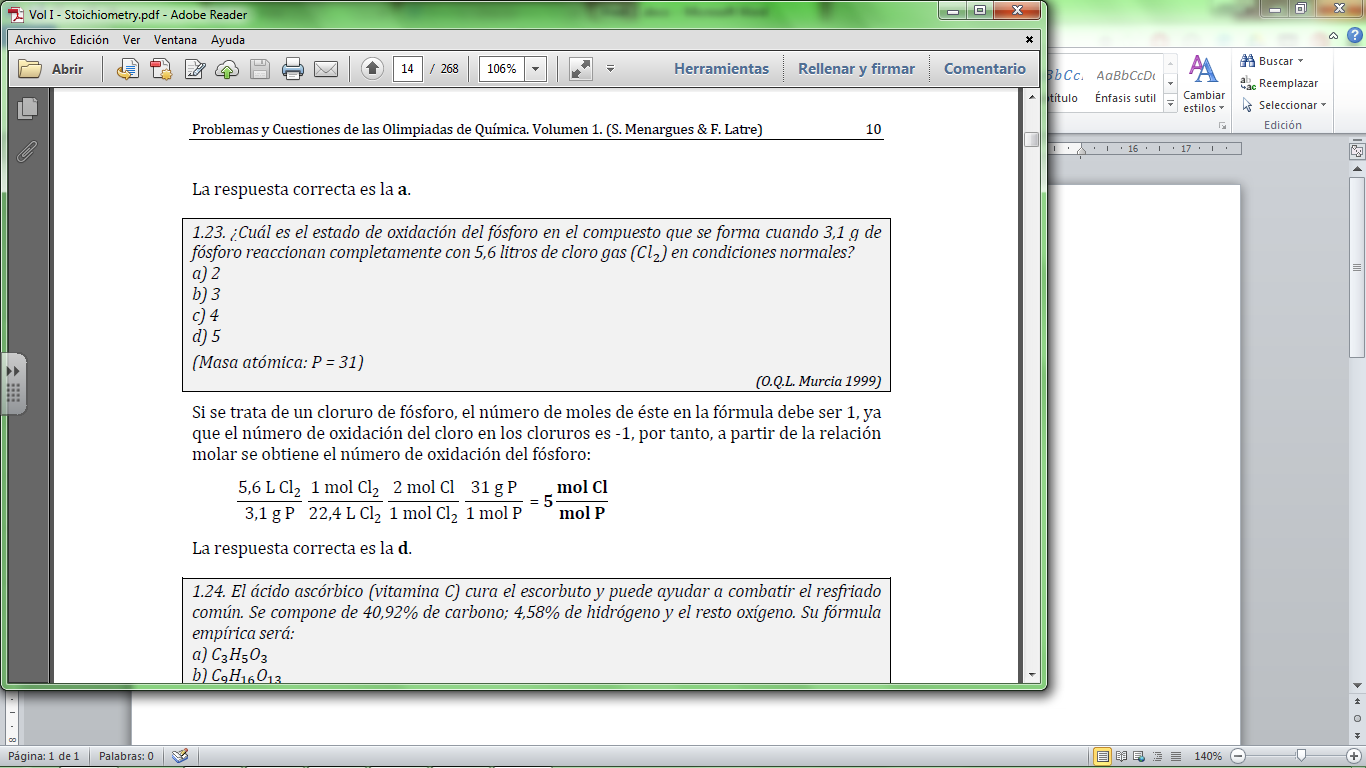 1.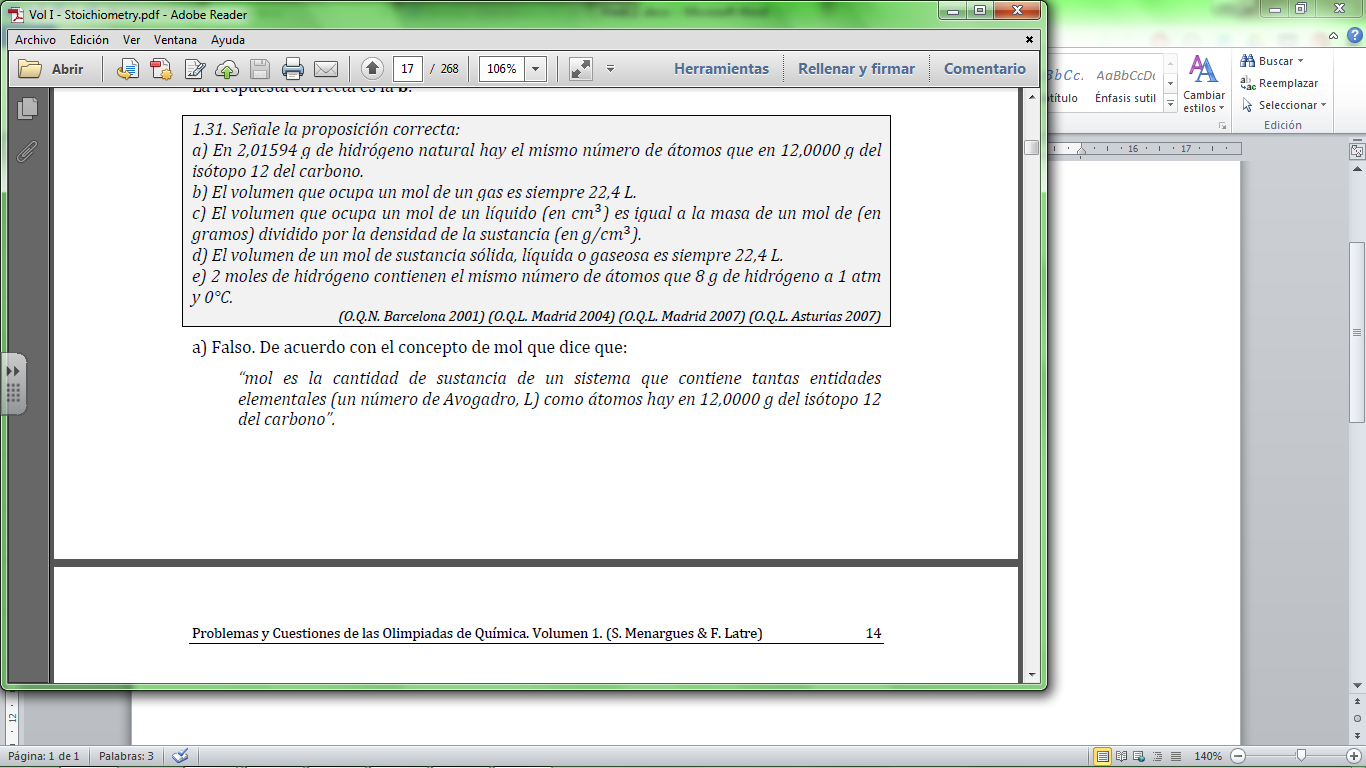 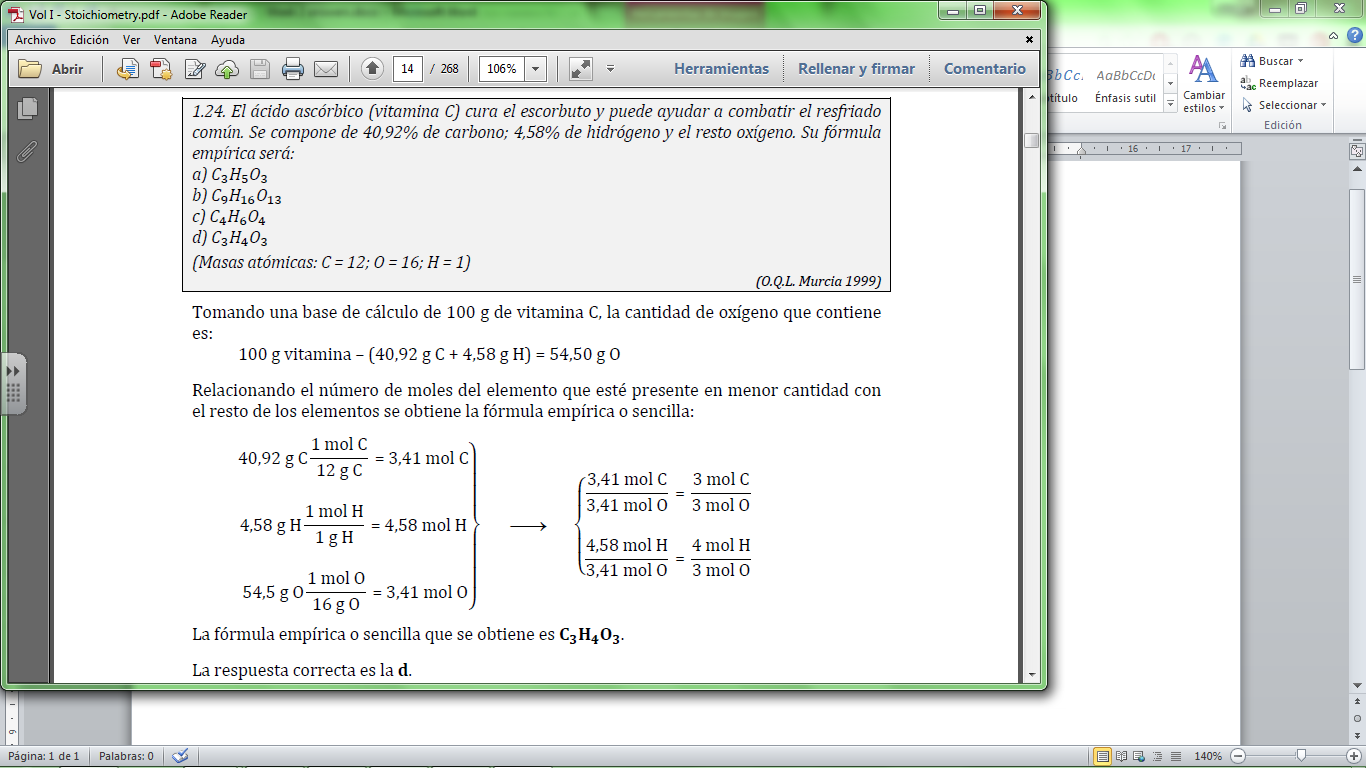 2.3.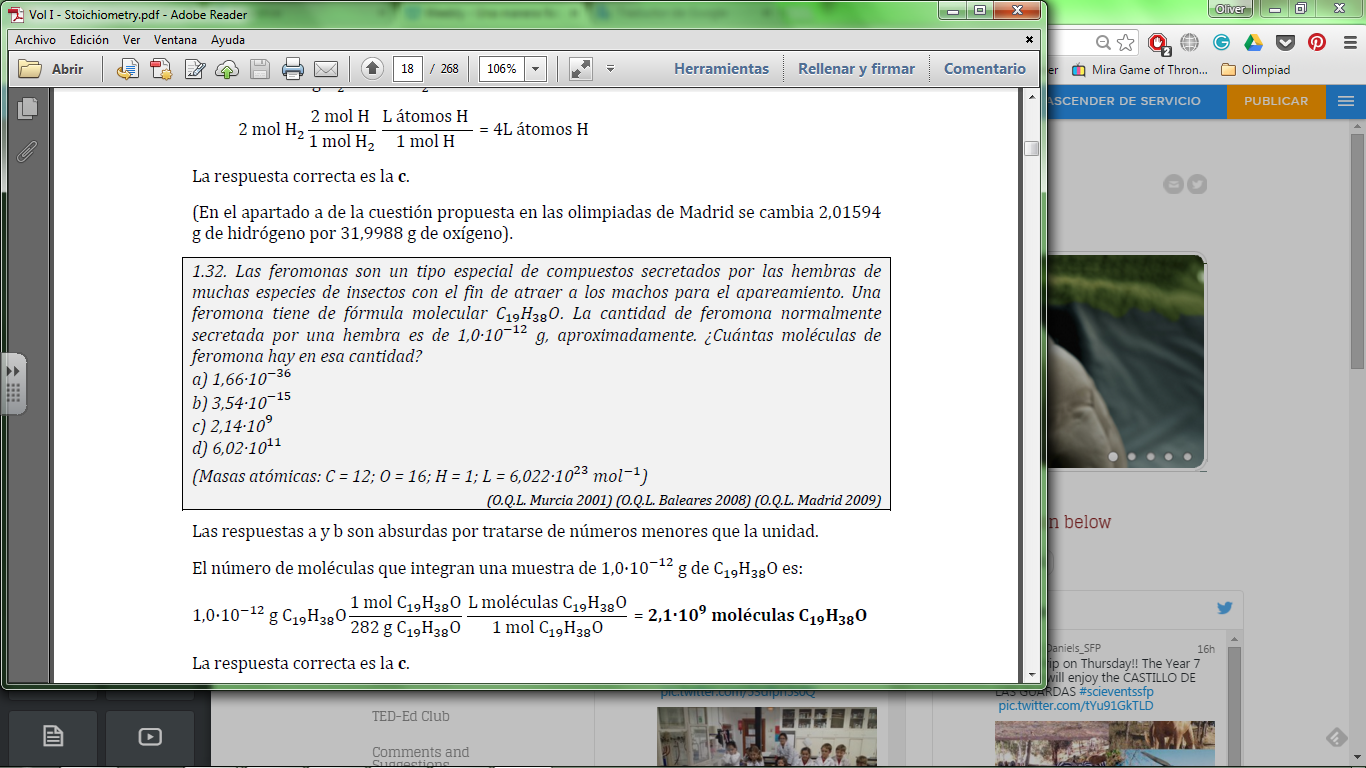 4. 5. 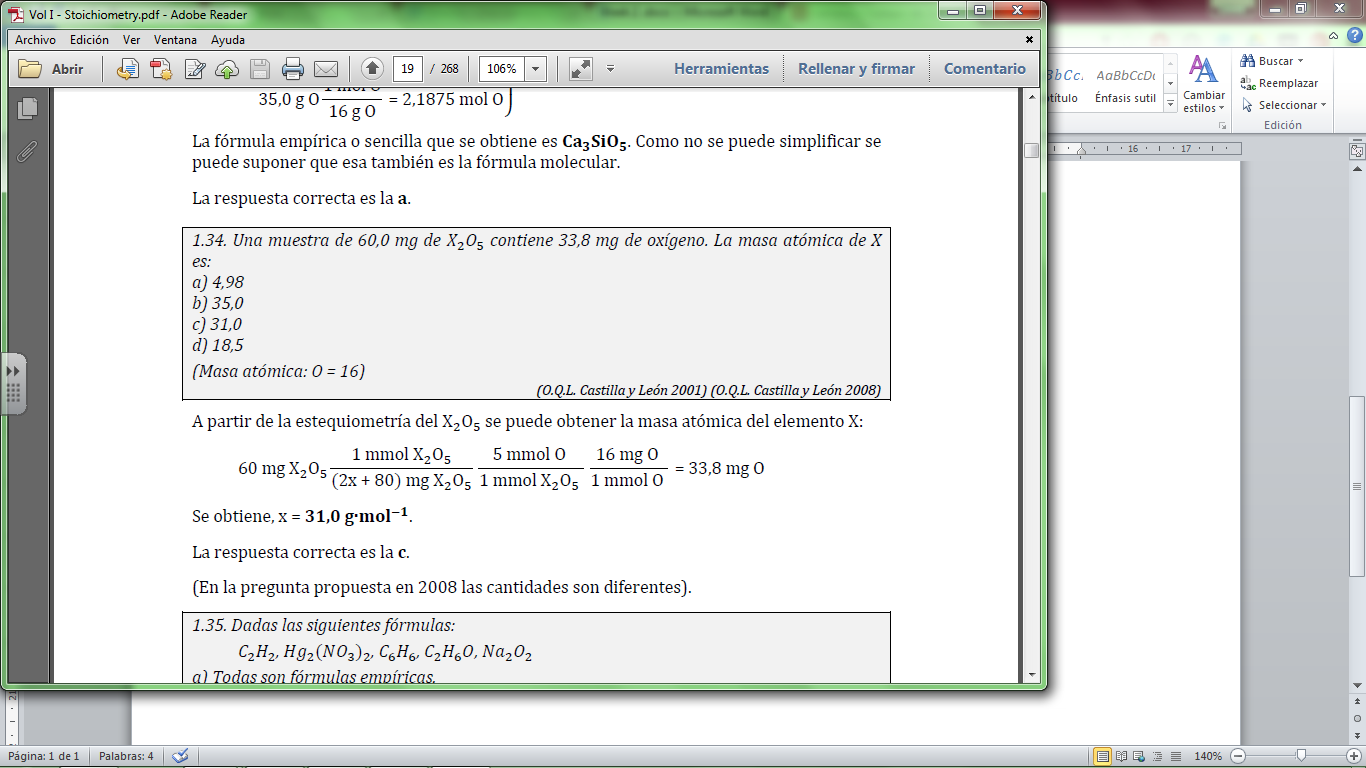 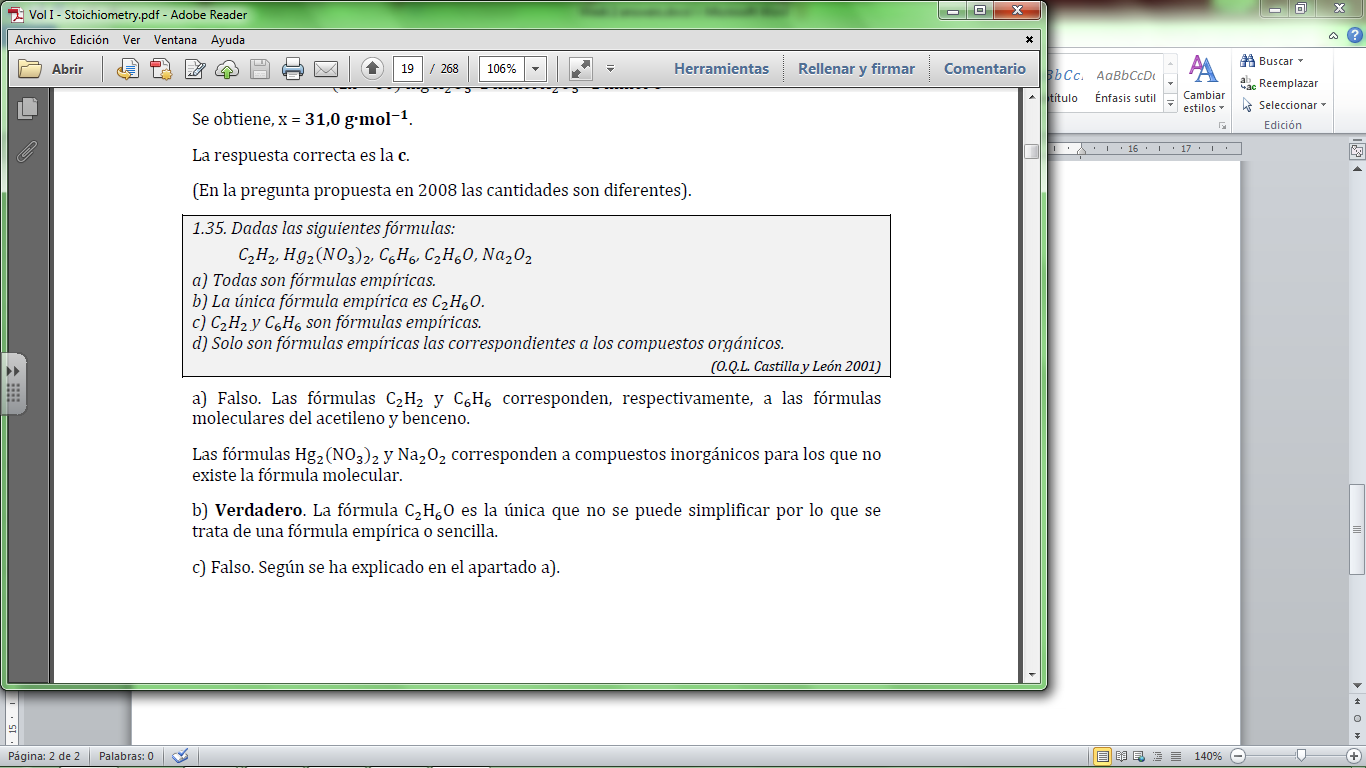 6.7.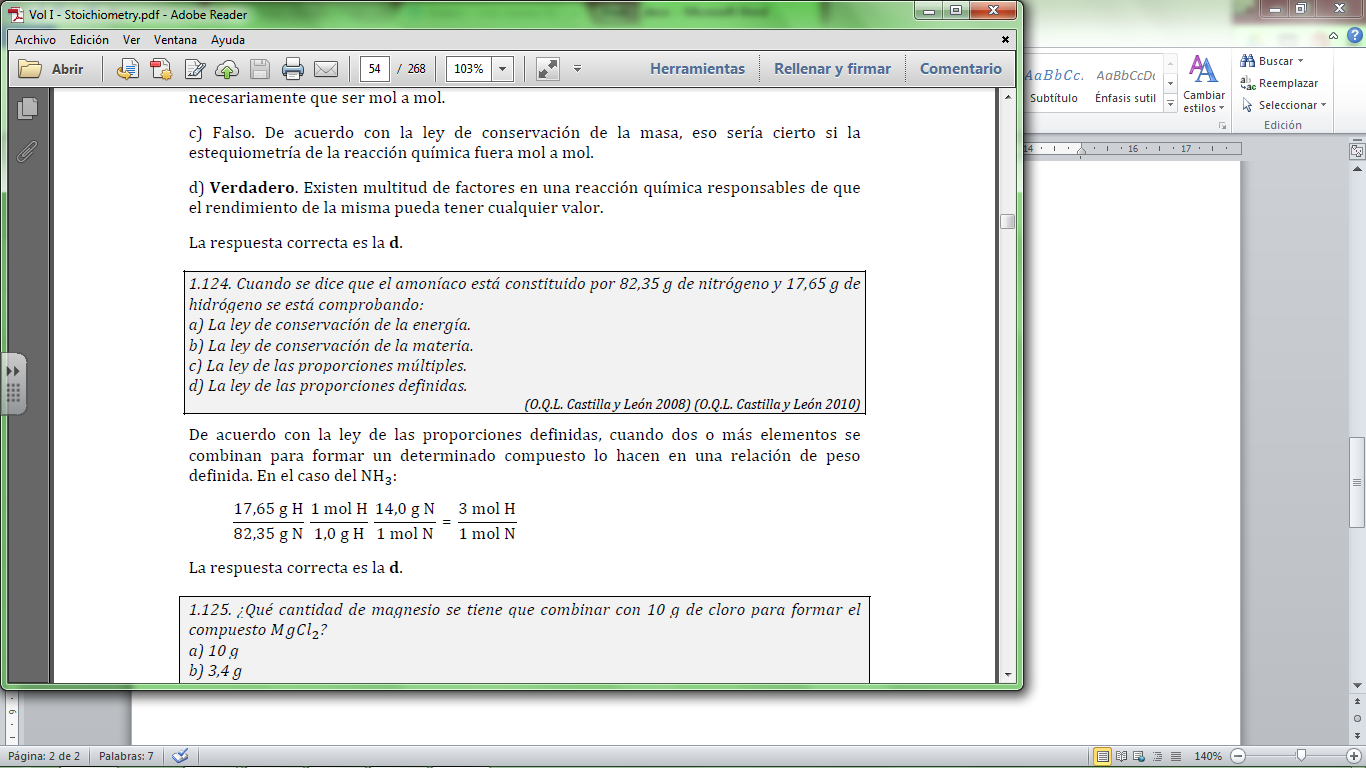 8.9.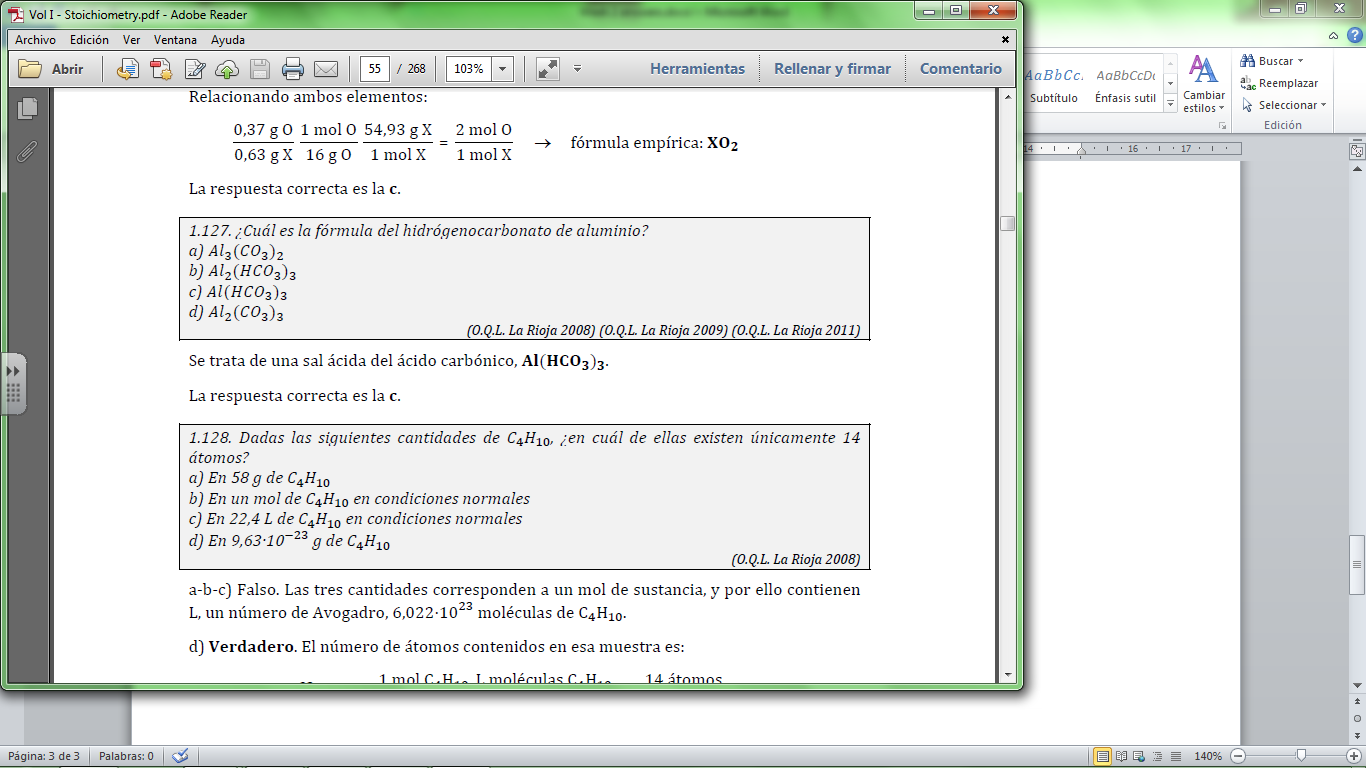 10.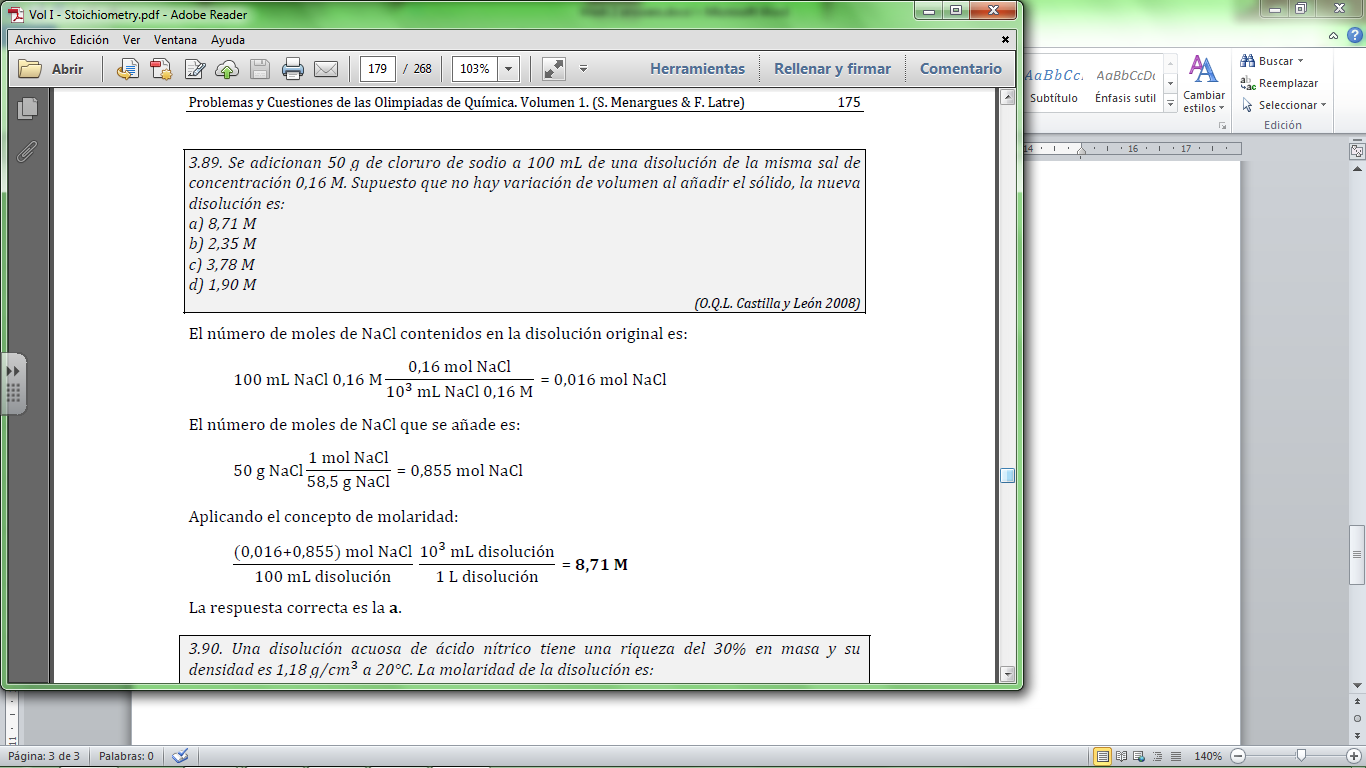 